Online AppendixAppendix 1 economic search terms in search strategyeconomic, cost, benefit, cost-benefit, benefit-cost, utility, cost-utility, expenditure, cost effectiveness, cost of illness, cost saving, cost averted, $, dollar, WTP, willingness to pay, net cost, increment, opportunity cost, travel cost, treatment cost, lost productivity, fixed cost, operating cost, variable cost, sensitivity analysis, breakeven, discount rate, value, QALY, DALY, capital cost, life time cost, medical cost, time cost, treatment saving, dental fee, moneyAppendix Figure 1 Per Capita Annual Cost by Community Population Size (3% to 4% discount rate)** Tchouaket et al. was not included in the graph since no community size information was reported in the paper. The community size in Cobiac and Vos was reported as <= 1000 and was in the category of 1000-4999 in the graph.Appendix Figure 2Per Capita Annual Cost by Community Population Size (5% discount rate)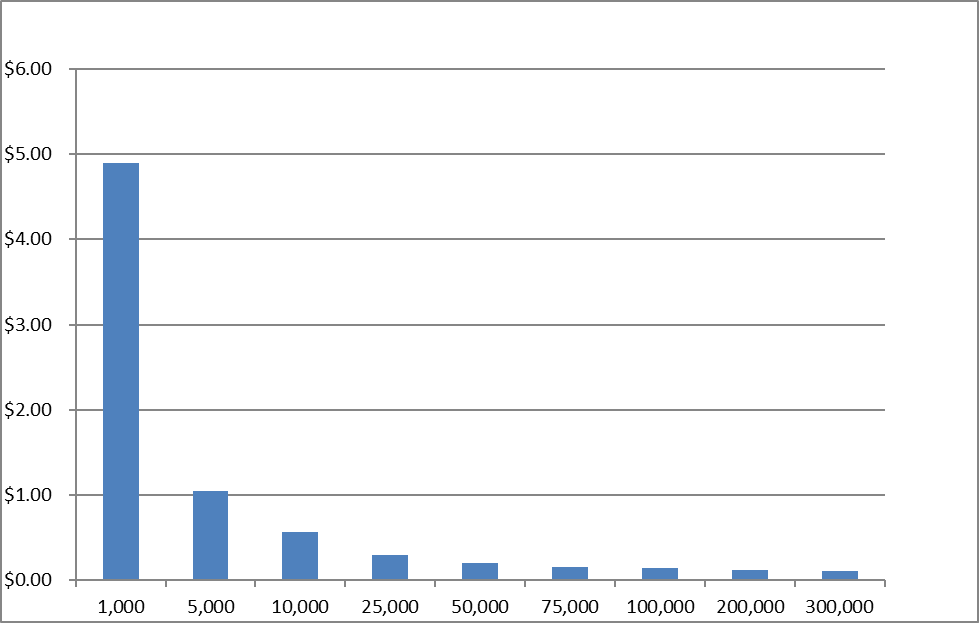 Appendix Figure 3Benefit-Cost Ratio by Community Population Size*(3% to 4% Discount Rate, 15% to 20% caries reduction rate)* Tchouaket et al. was not included in the graph since no community size information was reported in the paper. The community size in Cobiac and Vos was reported as <= 1000 and was in the category of 1000-4999 in the graph.Appendix Figure 4Benefit-Cost Ratio by Community Population Size*(5% Discount Rate, 33% caries reduction rate)Appendix Table 1. Highlighted Results from Benefit-Only Studies CWF, community water fluoridation; ppm, parts per million.Appendix Table 2. CWF Benefit Componentsa Major benefit driversb Also cost-effectiveness studies but used DALY, disability-adjusted life year Appendix Table 3. Per Unit Cost for Treatment and Productivity (2013$)Note: Brackets indicate ranges of values. Parentheses indicate SD.a Range is due to different age groups.b Value depends on whether it is initial, second, third, or fourth restoration.c Lower bound is the restoration cost for an adolescent and upper bound is that for an adult.—   Not reportedAppendix Table 4. Cost Per DALY Averted— Not reportedDALY, disability-adjusted life yearStudy Sample Main resultKumar 2010Children under 21For every 10% increase in the population in fluoridated area, the number of claims per child for caries-related services declined by 0.06.Maupome 2007HMO membersCWF was associated with reduced total and restorative cost among members with dental visits.Dept of Health, TX 2000253 counties with Medicaid dental costsFor a unit rise of 1 ppm fluoride, the average Texas Medicaid dental treatment cost per child across the entire state fell by $33.56.CDC, MMWR 1999Medicaid-eligible childrenOn average, fluoridated parishes have $55.46 less treatment cost than non-fluoridated parishes.StudyHealthcare cost avertedHealthcare cost avertedHealthcare cost avertedHealthcare cost avertedProductivity losses avertedProductivity losses avertedStudyExaminationRestorationa ExtractionLifetimeTreatmentaProductivityTransportationTchouaket 2013Cobiac 2012bCiketic 2010bO’Connell 2005Wright 2001Griffin 2001Study ExaminationRestorationExtract-ionProducti-vityTravelTime per visit (hrs)Tchouaket 2013[36.12, 78.81]a[61.52, 116.03]a—8.45/hour[2.7, 5.38]a[1.43, 2.84]aCobiac 201242.2 (12.2)102.2 (19.69)————Ciketic 2010—143.99————O’Connell 2005—[178.5, 384.86]b121.5425.46/hour—1.6Wright 2001—[23.47, 64.54]c39.11———Griffin 2001—82.54—27.7/hour—1Study CostDALY Averted Cost/DALY AAAvertedPopulationCobiac 2012$18.7 million 26,000$719.23—Ciketic 2010$34.76 million 10,437$3330.462.86 million